Филиал Муниципального автономного общеобразовательного учреждения «Прииртышская средняя общеобразовательная школа» - «Полуяновская средняя общеобразовательная школа»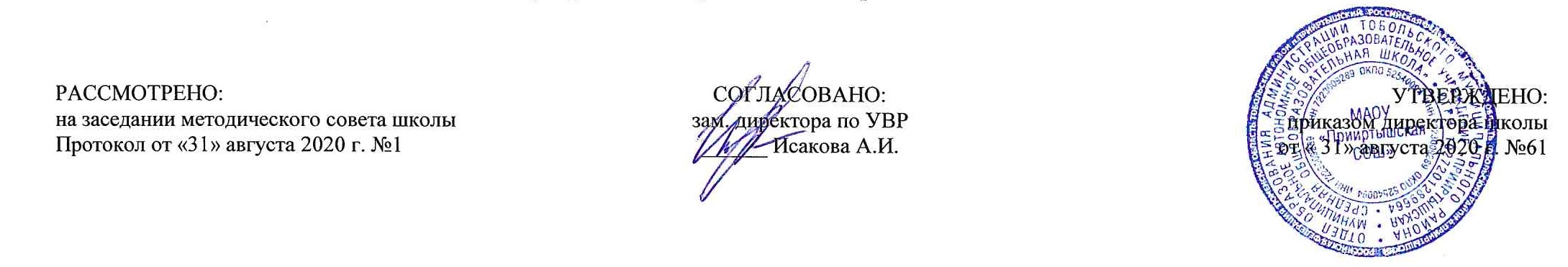 РАБОЧАЯ ПРОГРАММА по изобразительному искусствудля 3 классана 220-2021 учебный годПланирование составлено в соответствииФГОС НООСоставитель программы: Мухамедулина Зульфия Миршатовна,учитель начальных классов первой квалификационной категории.                                                                                                              д. Полуянова                                                                                                                  2020 годПланируемые результаты освоения учебного предмета «Изобразительное искусство»1) сформированность первоначальных представлений о роли изобразительного искусства в жизни человека, его роли в духовно-нравственном развитии человека;2) сформированность основ художественной культуры, в том числе на материале художественной культуры родного края, эстетического отношения к миру; понимание красоты как ценности; потребности в художественном творчестве и в общении с искусством;3) овладение практическими умениями и навыками в восприятии, анализе и оценке произведений искусства;4) овладение элементарными практическими умениями и навыками в различных видах художественной деятельности (рисунке, живописи, скульптуре, художественном конструировании), а также в специфических формах художественной деятельности, базирующихся на ИКТ (цифровая фотография, видеозапись, элементы мультипликации и пр.).Предметные результатыСодержание учебного предметаРаздел 1. Искусство в твоем доме (8 ч)Здесь "Мастера" ведут ребенка в его квартиру и выясняют, что же каждый из них "сделал" в ближайшем окружении ребенка, и в итоге выясняется, что без их участия не создавался ни один предмет дома, не было бы и самого дома.Твои игрушкиИгрушки – какими им быть – придумал художник. Детские игрушки, народные игрушки, самодельные игрушки. Лепка игрушки из пластилина или глины.Посуда у тебя домаПовседневная и праздничная посуда. Конструкция, форма предметов и роспись и украшение посуды. Работа "Мастеров Постройки, Украшения и Изображения" в изготовлении посуды. Изображение на бумаге. Лепка посуды из пластилина с росписью по белой грунтовке.Мамин платокЭскиз платка: для девочки, для бабушки, то есть разных по содержанию, ритмике рисунка, колориту, как средство выражения.Обои и шторы в твоем домеЭскизы обоев или штор для комнаты, имеющей четкое назначение: спальня, гостиная, детская. Можно выполнить и в технике набойки.Твои книжкиХудожник и книга. Иллюстрации. Форма книги. Шрифт. Буквица. Иллюстрирование выбранной сказки или конструирование книжки-игрушки.Поздравительная открыткаЭскиз открытки или декоративной закладки (по растительным мотивам). Возможно исполнение в технике граттажа, гравюры наклейками или графической монотипии.Что сделал художник в нашем доме (обобщение темы)В создании всех предметов в доме принял участие художник. Ему помогали наши "Мастера Изображения, Украшения и Постройки". Понимание роли каждого из них. Форма предмета и ее украшение. На обобщающем уроке можно организовать игру в художников и зрителей или игру в экскурсоводов на выставке работ выполненных в течение четверти. Ведут беседу три "Мастера". Они рассказывают и показывают, какие предметы окружают людей дома в повседневной жизни. Есть ли вообще дома предметы, над которыми не работали художники? Понимание, что все, что связано с нашей жизнью, не существовало бы без труда художников, без изобразительного, декоративно-прикладного искусства, архитектуры, дизайна, это должно быть итогом и одновременно открытием.
Раздел  2. Искусство на улицах твоего города (7 ч)Памятники архитектуры – наследие вековИзучение и изображение архитектурного памятника, своих родных мест.Парки, скверы, бульварыАрхитектура, постройка парков. Образ парка. Парки для отдыха, парки-музеи, детские парки. Изображение парка, сквера, возможен коллаж.Ажурные оградыЧугунные ограды в Санкт-Петербурге и в Москве, в родном городе, деревянный ажур наличников. Проект ажурной решетки или ворот, вырезание из сложенной цветной бумаги и вклеивание их в композицию на тему "Парки, скверы, бульвары".Фонари на улицах и в паркахКакими бывают фонари? Форму фонарей тоже создает художник: праздничный, торжественный фонарь, лирический фонарь. Фонари на улицах городов. Фонари – украшение города. Изображение или конструирование формы фонаря из бумаги.Витрины магазиновРоль художника в создании витрин. Реклама. Проект оформления витрины любого магазина (по выбору детей).Транспорт в городеВ создании формы машин тоже участвует художник. Машины разных времен. Умение видеть образ в форме машин. Придумать, нарисовать или построить из бумаги образы фантастических машин (наземных, водных, воздушных).Что сделал художник на улицах моего города (обобщение темы)Опять должен возникнуть вопрос: что было бы, если бы наши "Братья-Мастера" ни к чему не прикасались на улицах нашего города? На этом уроке из отдельных работ создается одно или несколько коллективных панно. Это может быть панорама улицы района из нескольких склеенных в полосу рисунков в виде диорамы. Здесь можно разместить ограды и фонари, транспорт. Дополняется диорама фигурами людей, плоскими вырезками деревьев и кустов. Можно играть в "экскурсоводов" и "журналистов". Экскурсоводы рассказывают о своем городе, о роли художников, которые создают художественный облик города.Раздел  3. Художник и зрелище (10 ч)В зрелищных искусствах "Братья-Мастера" принимали участие с древних времен. Но и сегодня их роль незаменима. По усмотрению педагога, можно объединить большинство уроков темы идеей создания кукольного спектакля, к которому последовательно выполняются занавес, декорации, костюмы, куклы, афиша. В конце на обобщающем уроке можно устроить театрализованное представление.Театральные маскиМаски разных времен и народов. Маски в древних образах, в театре, на празднике. Конструирование выразительных острохарактерных масок.Художник в театреВымысел и правда театра. Праздник театра. Декорации и костюмы персонажей. Театр на столе. Создание макета декораций спектакля.Театр куколТеатральные куклы. Театр Петрушки. Перчаточные куклы, тростевые, марионетки. Работа художника над куклой. Персонажи. Образ куклы, ее конструкция и украшение. Создание куклы на уроке.Театральный занавесРоль занавеса в театре. Занавес и образ спектакля. Эскиз занавеса к спектаклю (коллективная работа, 2–4 человека).Афиша, плакатЗначение афиши. Образ спектакля, его выражение в афише. Шрифт. Изображение.Художник и циркРоль художника в цирке. Образ радостного и таинственного зрелища. Изображение циркового представления и его персонажей.Как художники помогают сделать праздник. Художник и зрелище (обобщающий урок)Праздник в городе. "Мастера Изображения, Украшения и Постройки" помогают создать Праздник. Эскиз украшения города к празднику. Организация в классе выставки всех работ по теме. Замечательно, если удастся сделать спектакль и пригласить гостей и родителей.Раздел  4. Художник и музей (9 ч)Музеи в жизни городаРазнообразные музеи. Роль художника в организации экспозиции. Крупнейшие художественные музеи: Третьяковская галерея, Музей изобразительных искусств им. А.С. Пушкина, Эрмитаж, Русский музей, музеи родного города.Искусство, которое хранится в этих музеяхЧто такое "картина". Картина-натюрморт. Жанр натюрморта. Натюрморт как рассказ о человеке. Изображение натюрморта по представлению, выражение настроения.Картина-пейзажСмотрим знаменитые пейзажи: И.Левитана, А.Саврасова, Н.Рериха, А.Куинджи, В.Ван Гога, К.Коро. Изображение пейзажа по представлению с ярко выраженным настроением: радостный и праздничный пейзаж; мрачный и тоскливый пейзаж; нежный и певучий пейзаж.Дети на этом уроке вспомнят, какое настроение можно выразить холодными и теплыми цветами, глухими и звонкими и, что может получиться при их смешении.Картина-портретЗнакомство с жанром портрета. Портрет по памяти или по представлению (портрет подруги, друга).В музеях хранятся скульптуры известных мастеровУчимся смотреть скульптуру. Скульптура в музее и на улице. Памятники. Парковая скульптура. Лепка фигуры человека или животного (в движении) для парковой скульптуры.Исторические картины и картины бытового жанраЗнакомство с произведениями исторического и бытового жанра. Изображение по представлению исторического события (на тему русской былинной истории или истории средневековья, или изображение своей повседневной жизни: завтрак в семье, мы играем и т.д.).Музеи сохраняют историю художественной культуры, творения великих художников (обобщение темы)"Экскурсия" по выставке лучших работ за год, праздник искусств со своим собственным сценарием. Подвести итог: какова роль художника в жизни каждого человека.Тематическое планированиеОбучающийся научится:Обучающийся получит возможность научиться:пользоваться доступными средствами и материалами;в доступной форме использовать художественные средства выразительности;владеть навыком смешивания красок. Свободно работать с кистью;использовать первые представления о передачи пространства на плоскости;выделять интересное, наиболее впечатляющее в сюжете, подчёркивать размером. Цветом главное в рисунке;создавая аппликации, вырезать бумагу по контуру, сгибать, получать объёмные формыобсуждать и анализировать произведения искусства, выражая суждения о содержании, сюжетах и выразительных средствах;узнавать, воспринимать, описывать и эмоционально оценивать несколько великих произведений русского и мирового искусства;видеть проявления визуально-пространственных искусств в окружающей жизни: в доме, на улице, в театре, на праздникекомпоновать на плоскости листа и в объеме задуманный художественный образ;моделировать из бумаги, лепки из пластилина, навыками изображения средствами аппликации и коллажа;характеризовать и эстетически оценивать разнообразие и красоту природы различных регионов нашей страны;рассуждать о многообразии представлений о красоте у народов мира, способности человека в самых разных природных условиях создавать свою самобытную художественную культуру;узнавать и называть, к каким художественным культурам относятся предлагаемые (знакомые по урокам) произведения изобразительного искусства и традиционной культуры;объяснять значение памятников и архитектурной среды древнего зодчества для современного общества;применять художественные материалы (гуашь, акварель) в творческой деятельности;различать основные и составные, теплые и холодные цвета;узнавать отдельные произведения выдающихся отечественных художников;применять основные средства художественной выразительности в самостоятельной творческой деятельности: в рисунке и живописи (с натуры, по памяти, воображению), в иллюстрациях к произведениям литературы и музыки.№ п/п Разделы, темы КоличествочасовРаздел 1. Искусство в твоем доме Раздел 1. Искусство в твоем доме 8 1Воплощение замысла в искусстве. Свободное рисование “Мое впечатления о лете”2Твои игрушки. Изготовление игрушек из пластилина, глины.3Посуда у тебя дома. Изображение праздничного сервиза при помощи гуаши на листе бумаги.4Мамин платок. Цвет и ритм узора. Изготовление рисунка « Платок для своей мамы»5Обои и шторы у тебя дома Рисование с помощью трафарета.6Иллюстрация твоей книжки. Иллюстрирование русских народных потешек.7Поздравительная открытка (декоративная закладка).8Труд художника для твоего дома. Изображение при помощи рисунка самой красивой вещи в доме.Раздел 2. Искусство на улицах твоего городаРаздел 2. Искусство на улицах твоего города7 1Памятники архитектуры. Изображение на листе бумаги проекта красивого здания2Парки, скверы, бульвары. Изображение на листе бумаги парка, сквера.3Ажурные ограды. Изготовление из бумаги ажурных оград.4Волшебные фонари. Изготовление проекта фонаря при помощи туши и палочки.5Витрины. Изготовление плоского эскиза витрины способом аппликации.6Удивительный транспорт. Изготовление проекта фантастической машины, используя восковые мелки.7Труд художника на улицах твоего города. Изготовление проекта улицы города.Раздел 3. Художник и зрелищеРаздел 3. Художник и зрелище101Художник в цирке. Изображение с использованием гуаши самого интересного в цирке.2Образ театрального героя. Изготовление эскиза куклы3Театральные маски. Изготовление эскиза маски4Театр кукол. Изготовление головы куклы5Театр кукол. Изготовление костюма куклы6Художник в театре. Изготовление эскиза декораций7Художник в театре. Изготовление макетов декораций.8Афиша и плакат. Изготовление эскиза плаката-афиши к спектаклю.9Праздник в городе. Изготовление проекта нарядного города к празднику масленица.10Место художника в зрелищных искусствах .Школьный карнавал. Обобщение темыРаздел 4. Художник и музейРаздел 4. Художник и музей91Музей в жизни города Изготовление проекта интерьера музея.2Картина-натюрморт Изображение предметов объемной формы3Рисование натюрморта4Рисование пейзажа.5Картина-портрет, рассматривание иллюстраций в учебнике. Рисование портрета.6Картины исторические и бытовые. Рисование на тему ”Мы играем”.7Скульптура в музее и на улице. Изготовление проекта скульптуры из пластилина.8Музеи народного декоративно-прикладного искусства. Эскиз образца ДПИ9Художественная выставка. Обобщение темыИтого за 1 четверть  8Итого за 2 четверть  8Итого за 3 четверть  10Итого за 4 четверть  8Итого: 34 